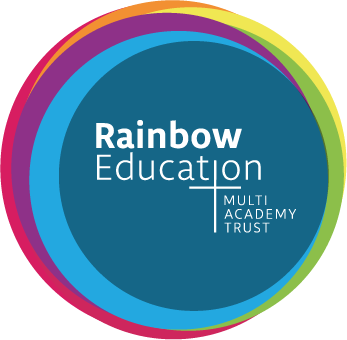 Job Advert We have a vacancy for a PE Teacher / PPA Cover Teacher at Heygreen Primary School to commence January 2023. This appointment is for a teacher to lead PE lessons in the afternoons and teach classes in the mornings to provide additional management and PPA cover.The vacancy is a fixed term post for 12 months to cover maternity. The leaders of the trust are seeking to appoint an excellent practitioner who teaches to the highest standards, believes that each and every child can and will achieve, and is dedicated to improving the life chances of all children and their families. Please email your completed application form along with a letter of interest to vacancies@remat.org.uk by 14th October at 12pm. Shortlisting will take place on the 14th October.
Lesson observations will until take place w/c 17th OctoberInterviews: 19th OctoberRainbow Education Multi-Academy Trust is committed to safeguarding children and promoting children's welfare. This post is subject to all the relevant pre-employment checks set out in 'Keeping Children Safe in Education’, including an enhanced DBS certificate with a barred - list check.Visits to the school welcomed and can be arranged via the school office: heygreenoffice@remat.org.uk / tel: 0151 733 1719